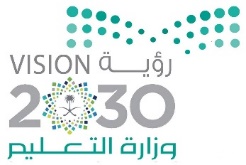 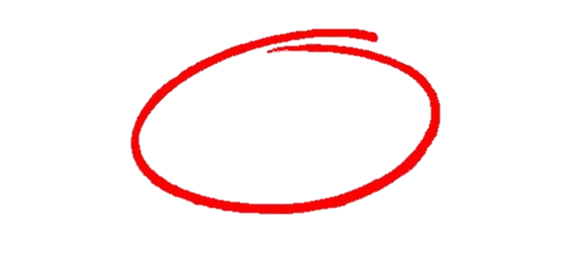 اختبار الفترة لمادة العلوم للصف الرابع ابتدائي الفصل الدراسي الثاني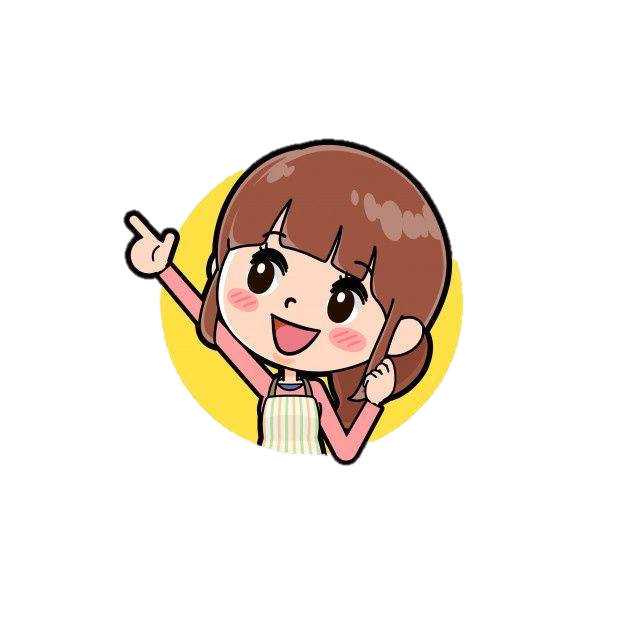 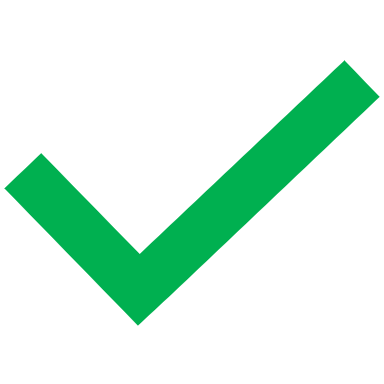 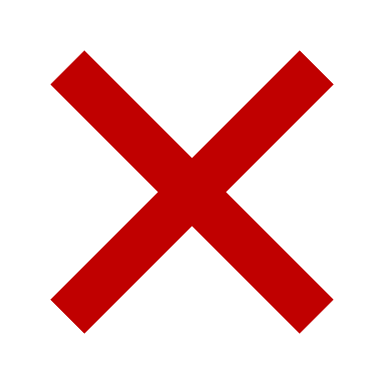 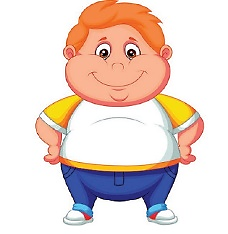 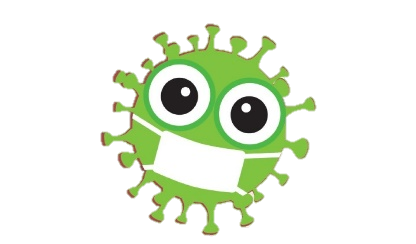 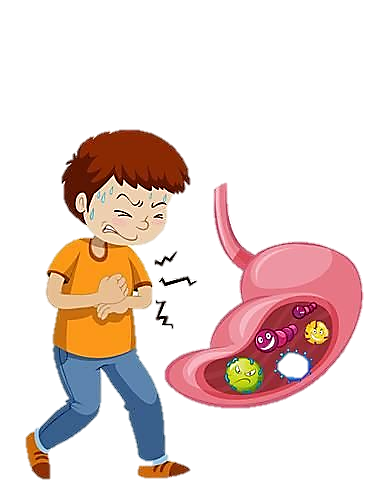 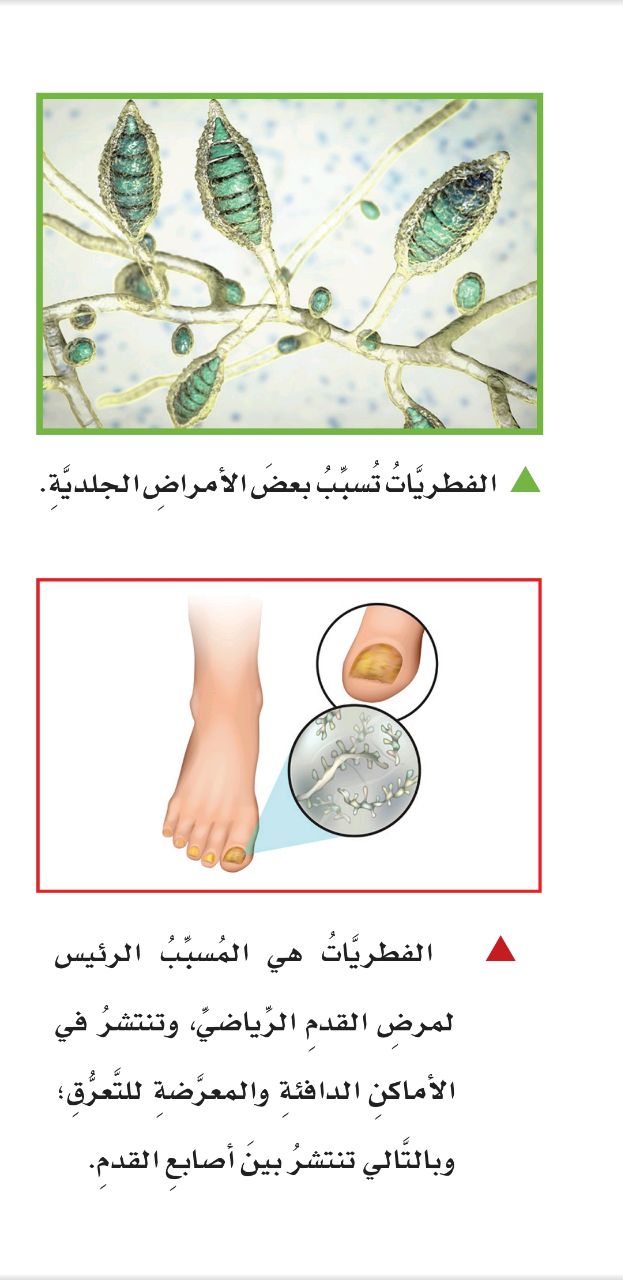 انتهت الاسئلةدعواتي لكن بالتوفيق والنجاحالمعلمة: أمل الزهراني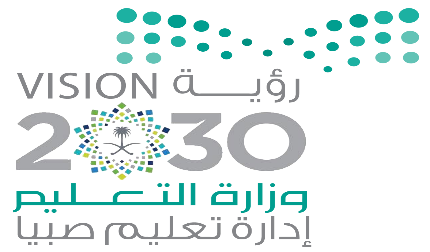 اختبار (منتصف الفصل ) مادة العلوم للصف الرابع  الفصل الدراسي الثاني لعام 1444 هـ اسم الطالب/ة : .....................................................................................                                            الدرجة الكلية                    السؤال الأول :-أ ) ما المصطلح العلمي المناسب للعبارات التالية :-( .................................)   حالة غير طبيعية تؤثر على جسم المخلوق الحي .( ................................. )   قدرة الجسم على التصدي لمسببات الامراض .( ................................. )  انتقال المرض من الشخص المصاب الى الشخص السليم .ب ) نكمل الفراغات التالية  ( السكري ،  البيضاء ،  الأصطناعية ،  حيوية  )1-  تعتبر الكلاب والبعوض والفئران نواقل  ................................. 2-المناعة ............................. تدوم فترة قصيرة نحتاج فيها لأخذ اللقاح أكثر من مرة .3-الخلايا المسؤولة عن حماية الجسم ومهاجمة مسببات الأمراض هي خلايا الدم ................4- .................................  مرض ينتج عن خلل في مستويات الانسولين التي يفرزها البنكرياس .ج ) نصنف الأمراض التالية الى ( معدية  _  غير معدية  )  :-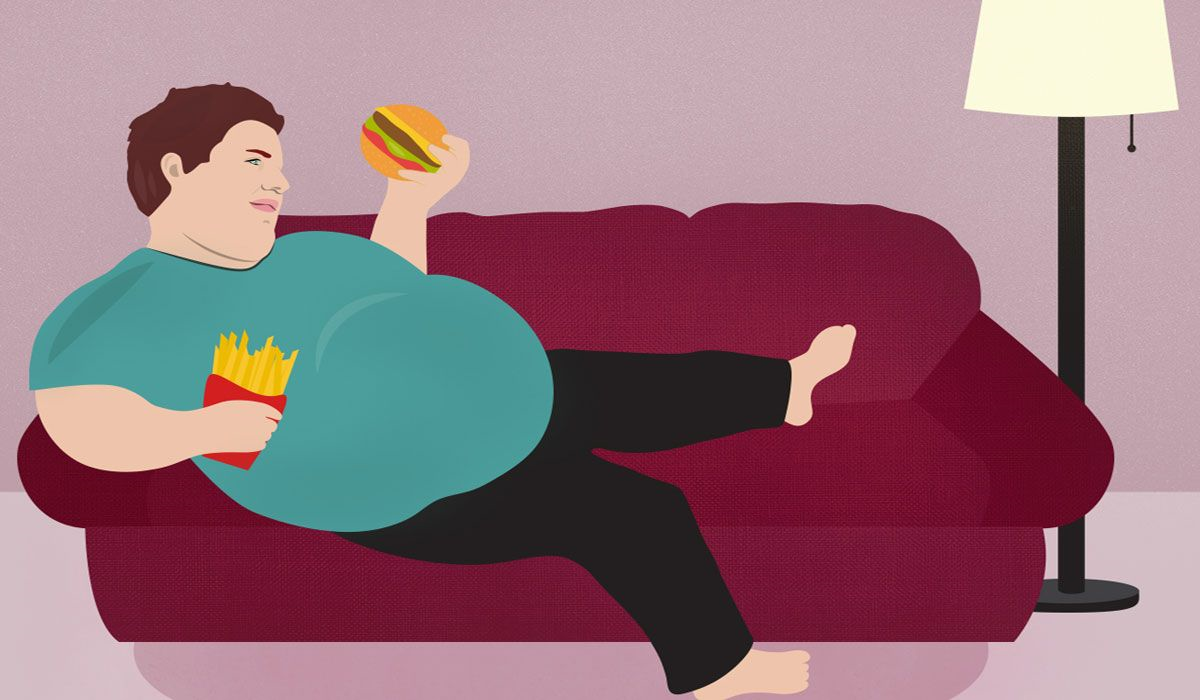 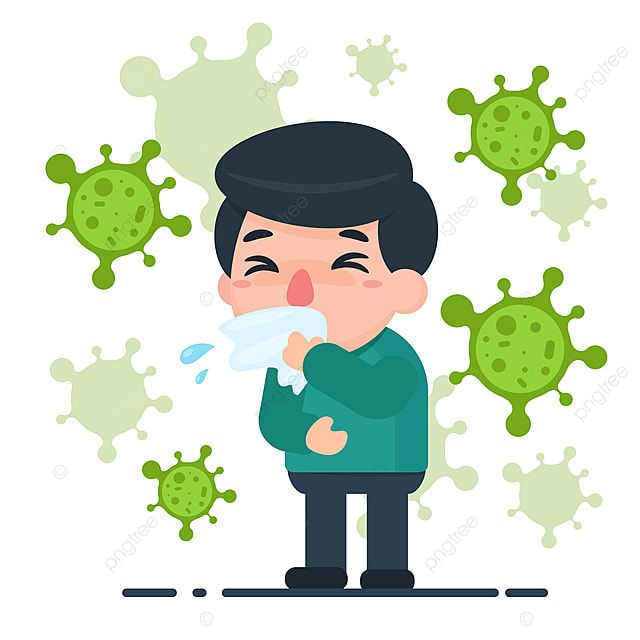 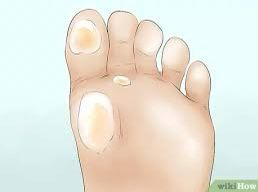                              ...................................................................                                                                                                              ................ز...............................................ز                                                                                  ............................................................ز.........السؤال الثاني :-أ ) / نضع أشاره ( √ ) أمام العبارات الصحيحة وأشاره (  Χ  ) أمام الخاطئة  :1- جميع الفطريات ضارة                                           (.............)2- تسهم النظافة في منع أنتشار المرض                         (.............)3- المصدر الرئيسي للطاقة في اجسامنا هي الكربوهيدرات    (.............)4- لتطوير جهازنا المناعي نحتاج الى التطعيم                   (............)ب )  مثالا لكل من : 1_ عادة صحية   	                         ..................................2_ مصادر الفيتامينات     	                      ................................... 3_ طرق أنتقال العدوى .	                             ..................................ج ) نصل مجموعات المواد الغذائية بالعبارات المناسبة لها :   انتهت الأسئلة اعداد المعلمة / سكرة الشمري اختبار ( منتصف الفصل الدراسي الثاني ) مادة العلوم للصف الرابع   لعام 1444 هـ اسم الطالب/ ................................................................                                               استعن بالله ثم اجب على الاسئلة1- مرض معد  ...2- الذي يسبب لنا الامرض هو...3- درجة حرارة جسم الإنسان الطبيعية هي ...4-: الخلايا التي تهاجم مسببات المرض هي ...5- هي سلوكيات تفيد وتساعد الانسان على المحافظة على جسمة ..                    ............................................................................................................                     .............................................................................................................                                  أبو راكان 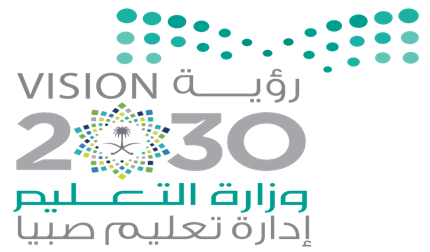 اختبار ( المنتصف ) مادة العلوم للصف الرابع  الفصل الدراسي الثاني لعام 1444 هـ اسم الطالبة : .....................................................................................                                            السؤال الأول :-أ ) ما المصطلح العلمي المناسب للعبارات التالية : ( الغذاء المتوازن / المرض / الصحة / العدوى )( ................................. )  حالة غير طبيعية تؤثر على جسم المخلوق الحي  .( ................................. )  هي انتقال المرض من المخلوق الحي المصاب إلى المخلوق الحي السليم .( ................................. )  هي حالة اكتمال السلامة الجسدية والعقلية والنفسية وليست مجرد انعدام المرض أو العجز .( ................................. )  هو الغذاء الذي يحتوي على جميع أنواع الغذاء الذي يحتاجة الجسم بكميات متوازنة .ب ) عددي كل مما يأتي :      مثال الأمراض الغير معدية :                                                                    مجموعات المواد الغذائية :1-.....................................................                                        1-.................................................2.......................................................                                        2-................................................3-.....................................................                                         3-.................................................السؤال الثاني :-أ ) / نضع أشاره ( √ ) أمام العبارات الصحيحة وأشاره (  Χ  ) أمام الخاطئة  :1-   من الأمراض المعدية كورونا .                                                                   (             )2-  البكتيريا نوعان البكتيريا النافعة والبكتيريا الضارة .                                            (           )3- الناقل الحيوي مخلوقات حية حاملة للمرض كالكلاب والفئران والبعوض والذباب .          (            )4- من طرق انتقال العدوى السعال والعطاس تناول الأطعمة المكشوفة شرب المياه الملوثة .   (            )5- المناعة نوعان المناعة الطبيعية والمناعة الاصطناعية .                                        (            )6- من العادات الصحية عدم تقليم الأظافر وعدم الاهتمام بالنظافة .                                 (           )7- يحتاج الجسم إلى 4 ساعات تقريباً من النوم ليلاً . يجب النوم متأخر .                         (            )8- من فوائد الرياضة / تقوية عضلات الجسم /  التخلص من الوزن الزائد                        (            )9- الكربوهيدرات هي المصدر الرئيسي للطاقة في الجسم غالباً .                                   (             )10-الهرم الغذائي هو دليل يوضح أنواع الأطعمة التي يحتاجها الانسان ليناء الجسم .           (             )1-درجة حرارة جسم الإنسان الطبيعية هي:1-درجة حرارة جسم الإنسان الطبيعية هي:1-درجة حرارة جسم الإنسان الطبيعية هي:1-درجة حرارة جسم الإنسان الطبيعية هي:1-درجة حرارة جسم الإنسان الطبيعية هي:1-درجة حرارة جسم الإنسان الطبيعية هي:1-درجة حرارة جسم الإنسان الطبيعية هي:1-درجة حرارة جسم الإنسان الطبيعية هي:أ39  o س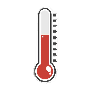 ب38  o سج37  o سد36  o س2-  الأمراض ............................... تنتقل من مخلوق إلى آخر .2-  الأمراض ............................... تنتقل من مخلوق إلى آخر .2-  الأمراض ............................... تنتقل من مخلوق إلى آخر .2-  الأمراض ............................... تنتقل من مخلوق إلى آخر .2-  الأمراض ............................... تنتقل من مخلوق إلى آخر .2-  الأمراض ............................... تنتقل من مخلوق إلى آخر .2-  الأمراض ............................... تنتقل من مخلوق إلى آخر .2-  الأمراض ............................... تنتقل من مخلوق إلى آخر .أالنفسيةبالمعدية جالغير معديةدالعقلية3- ما الخلايا التي تهاجم مسببات الأمراض:3- ما الخلايا التي تهاجم مسببات الأمراض:3- ما الخلايا التي تهاجم مسببات الأمراض:3- ما الخلايا التي تهاجم مسببات الأمراض:3- ما الخلايا التي تهاجم مسببات الأمراض:3- ما الخلايا التي تهاجم مسببات الأمراض:3- ما الخلايا التي تهاجم مسببات الأمراض:3- ما الخلايا التي تهاجم مسببات الأمراض:أخلايا الدم الحمراءبخلايا الدم البيضاءجالخلايا العصبيةدالخلايا الجلدية 4-  تعد الكلاب و البعوض والفئران والطيور و البعوض نواقل: 4-  تعد الكلاب و البعوض والفئران والطيور و البعوض نواقل: 4-  تعد الكلاب و البعوض والفئران والطيور و البعوض نواقل: 4-  تعد الكلاب و البعوض والفئران والطيور و البعوض نواقل: 4-  تعد الكلاب و البعوض والفئران والطيور و البعوض نواقل: 4-  تعد الكلاب و البعوض والفئران والطيور و البعوض نواقل: 4-  تعد الكلاب و البعوض والفئران والطيور و البعوض نواقل: 4-  تعد الكلاب و البعوض والفئران والطيور و البعوض نواقل:أصناعيةبحيويةجلا حيويةدمجهرية5- يمثل الغذاء الصحي:5- يمثل الغذاء الصحي:5- يمثل الغذاء الصحي:5- يمثل الغذاء الصحي:5- يمثل الغذاء الصحي:5- يمثل الغذاء الصحي:5- يمثل الغذاء الصحي:5- يمثل الغذاء الصحي:أ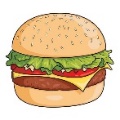 ب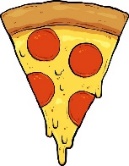 ج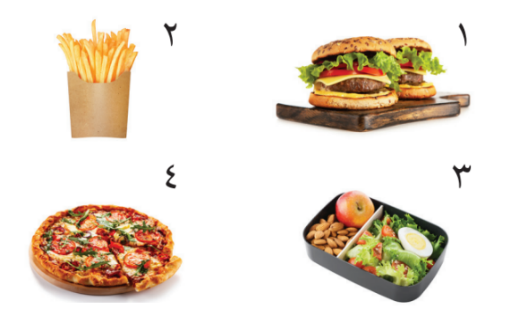 د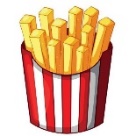 1- في مقياس القساوة يشير الرقم 1 الى المعدن الأكثر قساوة.2- الكربوهيدرات هي المصدر الرئيسي للطاقة في الجسم غالباً.3- من العادات الصحية الاكثار من تناول السكريات.4- اللون والقساوة والبريق من الخصائص التي تميز المعادن.5- الاهتمام بالنظافة يجنبنا الامراض.1................................ مادة طبيعية غير حية توجد عادة في قشرة الأرض وتكون صلبة.2................................انتقال المرض من المخلوق الحي المصاب الى المخلوق الحي السليم.3................................ هي حالة اكتمال السلامة جسدياً وعقلياً ونفسياً.4................................صخر يتكون من تجمع فتات صخور متلاصق.5................................حالة غير طبيعية تؤثر على جسم المخلوق الحي.المملكة العربية السعودية.المملكة العربية السعودية.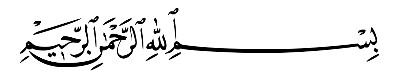 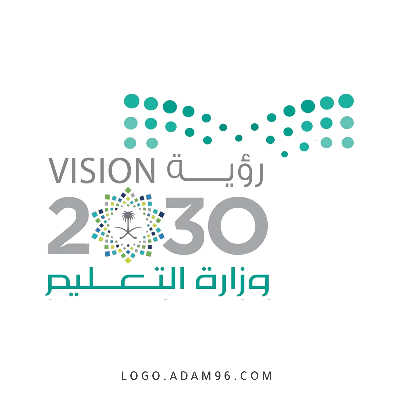 وزارة التعليم.وزارة التعليم.إدارة تعليم ................................إدارة تعليم ................................مكتب تعليم ...............................مكتب تعليم ...............................مدرسة ....................................مدرسة ....................................اختبار منتصف الفصل الدراسي الثاني للعام الدراسي 1445هـاختبار منتصف الفصل الدراسي الثاني للعام الدراسي 1445هـاختبار منتصف الفصل الدراسي الثاني للعام الدراسي 1445هـاختبار منتصف الفصل الدراسي الثاني للعام الدراسي 1445هـاختبار منتصف الفصل الدراسي الثاني للعام الدراسي 1445هـاختبار منتصف الفصل الدراسي الثاني للعام الدراسي 1445هـاختبار منتصف الفصل الدراسي الثاني للعام الدراسي 1445هـالصف: رابعالمادة: علوم المادة: علوم الشعبة:التاريخ:    /   /1445هـالتاريخ:    /   /1445هـاليوم:اسم الطالبـ/ـة: ....................................................................................................اسم الطالبـ/ـة: ....................................................................................................اسم الطالبـ/ـة: ....................................................................................................اسم الطالبـ/ـة: ....................................................................................................اسم الطالبـ/ـة: ....................................................................................................اسم الطالبـ/ـة: ....................................................................................................اسم الطالبـ/ـة: ....................................................................................................السؤال الأول: أ- ضع علامة (✓) أمام العبارة الصحيحة أو علامة (Χ) أمام العبارة الخاطئة:السؤال الأول: أ- ضع علامة (✓) أمام العبارة الصحيحة أو علامة (Χ) أمام العبارة الخاطئة:السؤال الأول: أ- ضع علامة (✓) أمام العبارة الصحيحة أو علامة (Χ) أمام العبارة الخاطئة:1فقر الدم من الأمراض الغير معدية.(                               )2توجد بكتيريا نافعة فقط.(                               )3الطعام والشراب المكشوف من مسببات الأمراض.(                               )4التمارين الرياضية تضعف عضلات الجسم.(                               )السؤال الأول: ب - أمامك مجموعة من المصطلحات اختار/ــي المناسب ثم اكتبه/ ـيه أمام كل تعريف:(المرض – العدوى – الصحة)السؤال الأول: ب - أمامك مجموعة من المصطلحات اختار/ــي المناسب ثم اكتبه/ ـيه أمام كل تعريف:(المرض – العدوى – الصحة)السؤال الأول: ب - أمامك مجموعة من المصطلحات اختار/ــي المناسب ثم اكتبه/ ـيه أمام كل تعريف:(المرض – العدوى – الصحة)1هي حالة اكتمال السلامة الجسدية والنفسية والعقلية......................................2انتقال المرض من المخلوق الحي المصاب إلى المخلوق الحي السليم......................................3حالة غير طبيعية تؤثر على جسم المخلوق الحي......................................السؤال الأول: ج- نختار الرقم الصحيح  ونكتبه أمام العبارة المناسبة.السؤال الأول: ج- نختار الرقم الصحيح  ونكتبه أمام العبارة المناسبة.السؤال الأول: ج- نختار الرقم الصحيح  ونكتبه أمام العبارة المناسبة.1- الكربوهيدرات تعطي الجسم الدفء وتخزن الفيتامينات.2- الدهون المصدر الرئيسي للطاقة في أجسامنا.3- البروتيناتتساعد الجسم على النمو وتعويض الخلايا التالفة.السؤال الثاني: أ- اختار الإجابة الصحيحة لكل فقرة من الفقرات التالية.السؤال الثاني: أ- اختار الإجابة الصحيحة لكل فقرة من الفقرات التالية.السؤال الثاني: أ- اختار الإجابة الصحيحة لكل فقرة من الفقرات التالية.السؤال الثاني: أ- اختار الإجابة الصحيحة لكل فقرة من الفقرات التالية.1الخلايا المسؤولة عن حماية الجسم ومحاربة الأمراض والجراثيم هي خلايا ....................الخلايا المسؤولة عن حماية الجسم ومحاربة الأمراض والجراثيم هي خلايا ....................الخلايا المسؤولة عن حماية الجسم ومحاربة الأمراض والجراثيم هي خلايا ....................1الدم البيضاء الدم الحمراء البلازما2مرض مزمن غير معدي ينتج عن خلل في مستويات الأنسولين.مرض مزمن غير معدي ينتج عن خلل في مستويات الأنسولين.مرض مزمن غير معدي ينتج عن خلل في مستويات الأنسولين.2الحساسيةالسكريفقر الدم3تتكون المناعة ............................. عن طريق أخذ التطعيم أو اللقاحات.تتكون المناعة ............................. عن طريق أخذ التطعيم أو اللقاحات.تتكون المناعة ............................. عن طريق أخذ التطعيم أو اللقاحات.3الاصطناعية الطبيعية الآلية4من العادات الصحية التي تجنبنا الأمراض؟من العادات الصحية التي تجنبنا الأمراض؟من العادات الصحية التي تجنبنا الأمراض؟4السهر الغذاء المتوازنعدم الاستحمام5أي الكلمات تصف الشكل الذي أمامك؟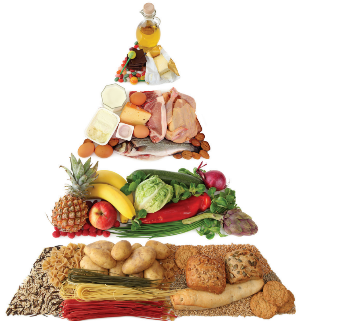 أي الكلمات تصف الشكل الذي أمامك؟أي الكلمات تصف الشكل الذي أمامك؟5الهرم الغذائي الطاقة الغذاءالسؤال الثاني: ب- صنفي الأمراض التي أمامك إلى (مرض معدي أو مرض غير معدي)السؤال الثاني: ب- صنفي الأمراض التي أمامك إلى (مرض معدي أو مرض غير معدي)السؤال الثاني: ب- صنفي الأمراض التي أمامك إلى (مرض معدي أو مرض غير معدي)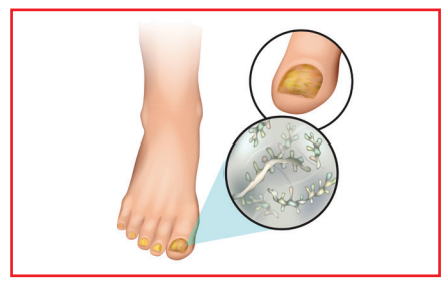 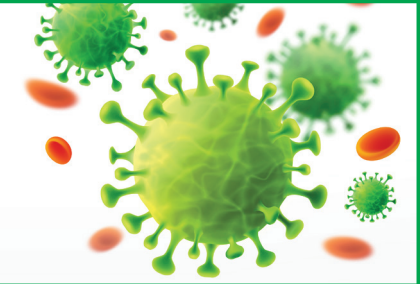 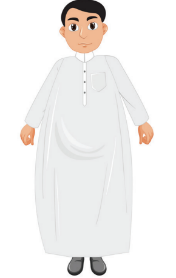 ................................................................................................................................................السؤال الثاني: ج – أعطي مثال واحد فقطالسؤال الثاني: ج – أعطي مثال واحد فقطالسؤال الثاني: ج – أعطي مثال واحد فقط1ناقل حيوي ......................................................................2مصادر الفيتامينات.....................................................................1 –   البروتينات................ا / تزود الجسم بالطاقة وتمنحه الدفء2-  الفيتامينات................ب/  تساعد الجسم على النمو وتعويض الخلايا التالفة3-  الدهون................ج/  تحافظ على صحة الجسم وبناء خلايا جديدة1من مجموعات الغذاء البروتين الذي يوجد في الخبز(      )2من العادات الصحية التي تجنبنا الامرض الاهتمام بالنظافة  (      )3يعرف الغذاء المتوازن بتناول الكمية المناسبة من الاطعمة كل يوم  (      )4تقع مجموعة الحبوب في في قاعدة الهرم الغذائي  (      )5من الامثلة على الامراض الغير معدية الكوليرا(      )6ينبغي علينا ممارسة الرياضة بشكل يومي (      )7يشكل الماء ثلثي جسم الإنسان(      )8الصحة هي حالة اكتمال السلامة الجسدية والعقلية والنفسية (      )9الكربوهيدرات هي المصدر الرئيسي للطاقة في الجسم(      )10يحتاج الجسم إلى 5 ساعات من النوم ليلا (      )1.................. عدوى فيروسية تصيب الرئتين والشعب الهوائية  2 نحصل على الفيتامينات من  .......................3 من الأمراض الغير معدية .....................4................ هي قدرة الجسم على التصدي للمرض 5حالة غير طبيعية تؤثر على جسم المخلوق الحي    ............................. السمنةبالسكريأ الانفلونزا دالضغطجالبكتيريابالفيروسأجمسع ماسبقدالفطريات ج37°ب39°أ35°د28° جخلايا الدم الحمراءبخلايا الدم البيضاءأالصفائح الدمويةدبلازما الدم جالتطعيمبالغذاء المتوازن أالمناعةدالعادات الصحيةجالمملكة العربية السعودية.المملكة العربية السعودية.وزارة التعليم.وزارة التعليم.إدارة تعليم ................................إدارة تعليم ................................مكتب تعليم ...............................مكتب تعليم ...............................مدرسة ....................................مدرسة ....................................اختبار منتصف الفصل الدراسي الثاني للعام الدراسي 1444هـاختبار منتصف الفصل الدراسي الثاني للعام الدراسي 1444هـاختبار منتصف الفصل الدراسي الثاني للعام الدراسي 1444هـاختبار منتصف الفصل الدراسي الثاني للعام الدراسي 1444هـاختبار منتصف الفصل الدراسي الثاني للعام الدراسي 1444هـاختبار منتصف الفصل الدراسي الثاني للعام الدراسي 1444هـاختبار منتصف الفصل الدراسي الثاني للعام الدراسي 1444هـالصف: رابعالمادة: علوم المادة: علوم الشعبة:التاريخ:    /   /1444هـالتاريخ:    /   /1444هـاليوم:اسم الطالبـ/ـة: ....................................................................................................اسم الطالبـ/ـة: ....................................................................................................اسم الطالبـ/ـة: ....................................................................................................اسم الطالبـ/ـة: ....................................................................................................اسم الطالبـ/ـة: ....................................................................................................اسم الطالبـ/ـة: ....................................................................................................اسم الطالبـ/ـة: ....................................................................................................السؤال الأول: أ- ضع علامة (✓) أمام العبارة الصحيحة أو علامة (Χ) أمام العبارة الخاطئة:السؤال الأول: أ- ضع علامة (✓) أمام العبارة الصحيحة أو علامة (Χ) أمام العبارة الخاطئة:السؤال الأول: أ- ضع علامة (✓) أمام العبارة الصحيحة أو علامة (Χ) أمام العبارة الخاطئة:1فقر الدم من الأمراض الغير معدية.(           ✓              )2توجد بكتيريا نافعة فقط.(            Χ               )3الطعام والشراب المكشوف من مسببات الأمراض.(            ✓            )4التمارين الرياضية تضعف عضلات الجسم.(              Χ            )السؤال الأول: ب - أمامك مجموعة من المصطلحات اختار/ــي المناسب ثم اكتبه/ ـيه أمام كل تعريف:(المرض – العدوى – الصحة)السؤال الأول: ب - أمامك مجموعة من المصطلحات اختار/ــي المناسب ثم اكتبه/ ـيه أمام كل تعريف:(المرض – العدوى – الصحة)السؤال الأول: ب - أمامك مجموعة من المصطلحات اختار/ــي المناسب ثم اكتبه/ ـيه أمام كل تعريف:(المرض – العدوى – الصحة)1هي حالة اكتمال السلامة الجسدية والنفسية والعقلية.الصحة2انتقال المرض من المخلوق الحي المصاب إلى المخلوق الحي السليم.العدوى3حالة غير طبيعية تؤثر على جسم المخلوق الحي.المرضالسؤال الأول: ج- نختار الرقم الصحيح  ونكتبه أمام العبارة المناسبة.السؤال الأول: ج- نختار الرقم الصحيح  ونكتبه أمام العبارة المناسبة.السؤال الأول: ج- نختار الرقم الصحيح  ونكتبه أمام العبارة المناسبة.1- الكربوهيدرات 2تعطي الجسم الدفء وتخزن الفيتامينات.2- الدهون 1المصدر الرئيسي للطاقة في أجسامنا.3- البروتينات3تساعد الجسم على النمو وتعويض الخلايا التالفة.السؤال الثاني: أ- اختار الإجابة الصحيحة لكل فقرة من الفقرات التالية.السؤال الثاني: أ- اختار الإجابة الصحيحة لكل فقرة من الفقرات التالية.السؤال الثاني: أ- اختار الإجابة الصحيحة لكل فقرة من الفقرات التالية.السؤال الثاني: أ- اختار الإجابة الصحيحة لكل فقرة من الفقرات التالية.1الخلايا المسؤولة عن حماية الجسم ومحاربة الأمراض والجراثيم هي خلايا ....................الخلايا المسؤولة عن حماية الجسم ومحاربة الأمراض والجراثيم هي خلايا ....................الخلايا المسؤولة عن حماية الجسم ومحاربة الأمراض والجراثيم هي خلايا ....................1الدم البيضاء الدم الحمراء البلازما2مرض مزمن غير معدي ينتج عن خلل في مستويات الأنسولين.مرض مزمن غير معدي ينتج عن خلل في مستويات الأنسولين.مرض مزمن غير معدي ينتج عن خلل في مستويات الأنسولين.2الحساسيةالسكريفقر الدم3تتكون المناعة ............................. عن طريق أخذ التطعيم أو اللقاحات.تتكون المناعة ............................. عن طريق أخذ التطعيم أو اللقاحات.تتكون المناعة ............................. عن طريق أخذ التطعيم أو اللقاحات.3الاصطناعية الطبيعية الآلية4من العادات الصحية التي تجنبنا الأمراض؟من العادات الصحية التي تجنبنا الأمراض؟من العادات الصحية التي تجنبنا الأمراض؟4السهر الغذاء المتوازنعدم الاستحمام5أي الكلمات تصف الشكل الذي أمامك؟أي الكلمات تصف الشكل الذي أمامك؟أي الكلمات تصف الشكل الذي أمامك؟5الهرم الغذائي الطاقة الغذاءالسؤال الثاني: ب- صنفي الأمراض التي أمامك إلى (مرض معدي أو مرض غير معدي)السؤال الثاني: ب- صنفي الأمراض التي أمامك إلى (مرض معدي أو مرض غير معدي)السؤال الثاني: ب- صنفي الأمراض التي أمامك إلى (مرض معدي أو مرض غير معدي)مرض معديمرض معديمرض غير معديالسؤال الثاني: ج – أعطي مثال واحد فقطالسؤال الثاني: ج – أعطي مثال واحد فقطالسؤال الثاني: ج – أعطي مثال واحد فقط1ناقل حيوي الكلاب والفئران والطيور والبعوض والذباب2مصادر الفيتاميناتالحبوب والفواكه والخضروات والحليب